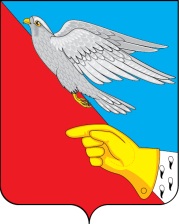 АдминистрацияВасильевского сельского поселенияШуйского  муниципального района Ивановской области155926,Ивановская область, Шуйский район, с. Васильевское , ул. Советская ,д.1т./ факс 8 (49351)34-183 эл. почта: wasiladmin@ivreg.ru ПОСТАНОВЛЕНИЕ   № 45-пот  22.09.2022 годаО присвоении адреса объекту, расположенному в д. Чижово  Васильевского сельского поселения Шуйского муниципального района Ивановской областиВ соответствии  с  Федеральным законом от 28.12.2013г.№ 443-ФЗ «О федеральной информационной адресной системе и о внесении изменений в Федеральный закон «Об общих принципах организации местного самоуправления в Российской Федерации» ( в редакции федеральных законов от 26.07.2019 №227-ФЗ, от 02.08.2019 №298-ФЗ,от 30.04.2021 №136-ФЗ, от 02.07.2021 №351-ФЗ, от 30.12.2021 №449-ФЗ), постановлением Правительства Российской Федерации от 19.11. 2014 г. N 1221  (в редакции от 26.11.2021г.)   «Об утверждении Правил присвоения, изменения и аннулирования адресов», администрация Васильевского сельского поселенияПОСТАНОВЛЯЕТ:Присвоить адрес нестационарному объекту- Фельдшерско-акушерскому пункту, расположенному  на территории деревни Чижово Васильевского сельского поселения Шуйского муниципального района Ивановской области на земельном участке с кадастровым номером 37:20:011814:625 согласно приложения.Внести сведения об адресе  объекта- Фельдшерско-акушерского пункта, расположенного в деревне Чижово Васильевского сельского поселения Шуйского муниципального района Ивановской области в Федеральную информационную адресную систему. Разместить настоящее постановление на официальном сайте администрации Васильевского сельского поселения в сети «Интернет». Контроль за исполнением постановления оставляю за собой.Настоящее постановление вступает в силу со дня подписания.Глава Васильевскогосельского поселения                                                                А.В. КуриловПриложение  к постановлению администрации Васильевского  сельского поселенияот 22.09.2022г. № 45-п  Ивановская область, Шуйский муниципальный район, сельское поселение Васильевское, деревня Чижово.№ п/пОбъектадресацииКадастровыйномер объектаПлощадькв.м.Адрес  объекта1245Фельдшерско-акушерский пунктне  присвоен60Российская Федерация, Ивановская область, Шуйский муниципальный район, Васильевское сельское поселение, деревня Чижово, улица Арсения, сооружение 1А